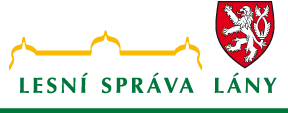 Přihláška: Demonstrační obůrka s vyhlídkovou terasou Název organizace objednavatele, adresa, IČO: Název:Adresa:IČO:Kontaktní osoba (jméno a příjmení, telefonní číslo, email):Jméno a příjmení:Telefonní číslo:Email:Předmět objednávky: výukový program pro základní školy, mateřské školy, tábory a zájmové kroužky /komentovaná prohlídka pro dospělé 			prosím zatrhnout variantuDatum a čas uskutečnění exkurze: Vstupné bude hrazeno: hotově   /   fakturou 	prosím zatrhnout variantuPočet dětí:							Počet dospělých:Počet dospělých (pedagogický dozor):Pozn. dítě 50 Kč, pedagogický dozor 50 Kč, dospělý 100 KčTřída nebo věk dětí:Povolení pro vjezd autobusu: ano /ne		 prosím zatrhnout variantuPozn. Pokud zatrhnete ano, bude Vám emailem zasláno povolení, které si vytisknete a vložíte za čelní sklo autobusu.Datum a podpis: ……………………………….